Global Payments RedFin Gateway Var Sheet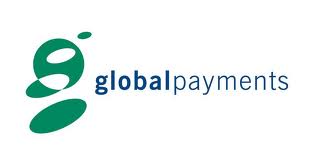 Merchant Name: _________________________________Address: _______________________________________City, State, Zip: __________________________________Primary Contact: _________________________________Phone: _________________________________________Email Address: ___________________________________*************************************************Payment Methods – Indicates which payment methods are acceptedVisa: ________________________American Express: _____________Discover Card: ________________Mastercard: ___________________JCB: ________________________Diners Club: __________________Debit: _______________________JCB: ________________________JAL: ________________________Carte Blanc: __________________Merchant ID (MID): _______________________________(Merchant number should be the Global TID)Bank Number: ___________________________________Industry: (Default Retail): ___________________________Partial Authorizations (Supported or not Supported): _Not SupportedHost Based Manual Settlement (True or False): ___False___________